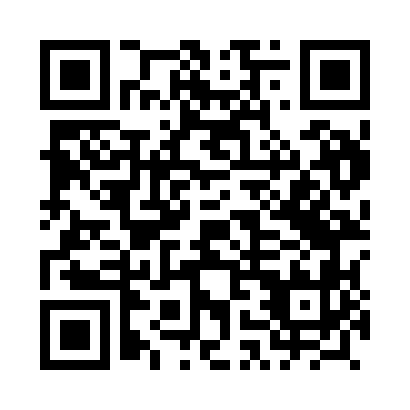 Prayer times for Ges, PolandMon 1 Apr 2024 - Tue 30 Apr 2024High Latitude Method: Angle Based RulePrayer Calculation Method: Muslim World LeagueAsar Calculation Method: HanafiPrayer times provided by https://www.salahtimes.comDateDayFajrSunriseDhuhrAsrMaghribIsha1Mon4:036:0212:324:597:028:542Tue4:006:0012:315:007:048:563Wed3:575:5812:315:017:058:594Thu3:545:5612:315:027:079:015Fri3:515:5312:315:047:099:036Sat3:495:5112:305:057:119:057Sun3:465:4912:305:067:129:088Mon3:435:4712:305:077:149:109Tue3:405:4412:295:087:169:1210Wed3:375:4212:295:107:179:1511Thu3:345:4012:295:117:199:1712Fri3:315:3812:295:127:219:2013Sat3:275:3512:285:137:229:2214Sun3:245:3312:285:147:249:2515Mon3:215:3112:285:157:269:2716Tue3:185:2912:285:167:279:3017Wed3:155:2712:275:187:299:3218Thu3:125:2512:275:197:319:3519Fri3:085:2312:275:207:329:3820Sat3:055:2012:275:217:349:4021Sun3:025:1812:275:227:369:4322Mon2:595:1612:265:237:379:4623Tue2:555:1412:265:247:399:4924Wed2:525:1212:265:257:419:5125Thu2:495:1012:265:267:439:5426Fri2:455:0812:265:277:449:5727Sat2:425:0612:265:287:4610:0028Sun2:385:0412:255:297:4810:0329Mon2:355:0212:255:307:4910:0630Tue2:315:0012:255:317:5110:09